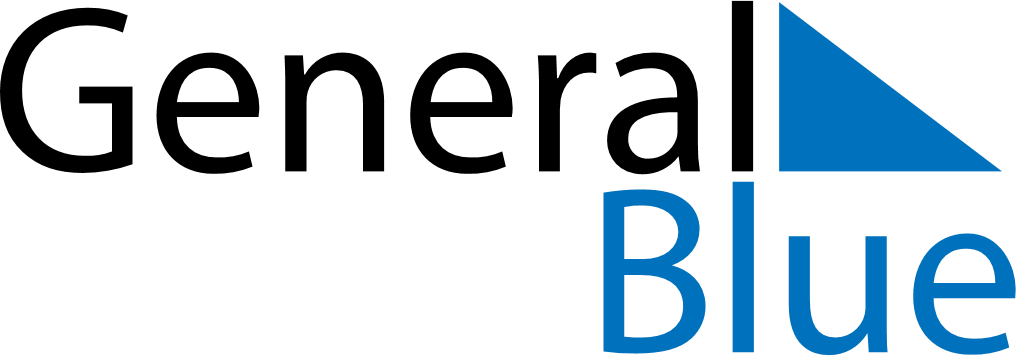 August 2022August 2022August 2022August 2022August 2022August 2022ColombiaColombiaColombiaColombiaColombiaColombiaMondayTuesdayWednesdayThursdayFridaySaturdaySunday1234567Battle of Boyacá89101112131415161718192021Assumption22232425262728293031NOTES